Sharing Ideas for Social Innovation Workshopsby Kairos Europe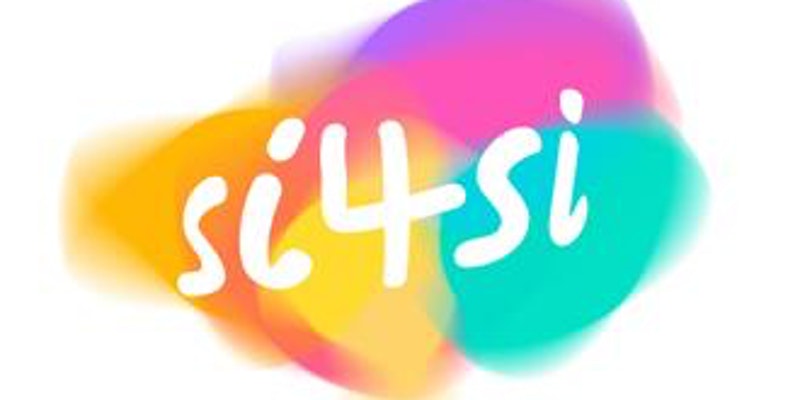 DESCRIPTIONThis workshop will be the first in a series of 4 events, which will take place from January to May 2018, as part of a European funded project called "Sharing Ideas for Social Innovation".The projects aims to promote entrepreneurship education and social entrepreneurship among young people, social inclusion, and stimulate young people to develop new and innovative projects and transform ideas into sustainable long-term projects which could benefit the community.The workshops will be a space for discussion and non-formal learning among young people and other stakeholders, such as institutions, social innovators, associations, businesses, and anyone interested in discussing social needs.The topics addressed during the first workshop will be:- Introduction to social innovation and social entrepreneurship;- Identifying social needs- market failure and opportunity, ways to address problems.The 4 events are scheduled as follows:Workshop 1: 9th January, 10am-1pmWorkshop 2: 8th February, 10am to 1pmWorkshop 3: 6th March, 9am-12pmWorkshop 4: 17th May, 10am-1pmEvents are run in cooperation with Red Ochre, a leading UK social entreprise supporting organisations delivering social change across the UK and worldwide.If you are interested in taking part in this series of events, please contact: info@kairoseurope.co.ukPlease apply only if seriously interested, as places are limited. Preference will be given to those who commit to taking part to all 4 events.TAGSThings To Do In London Seminar OtherDATE AND TIMETue, January 9, 20189:30 AM – 1:30 PM GMTAdd to CalendarLOCATIONCAN Mezzanine49-51 East RoadBrixton RoadLondonN1 6AHView Map